Статистика онлайн курсів (на 29.12.2017)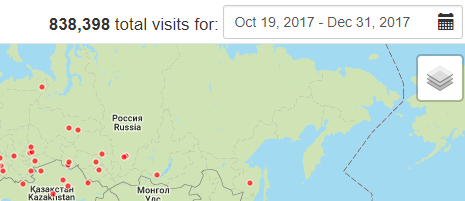 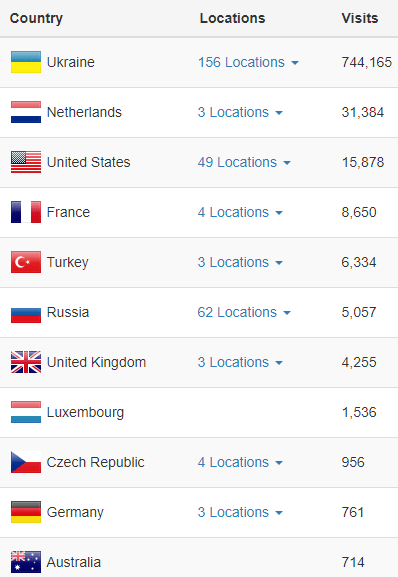 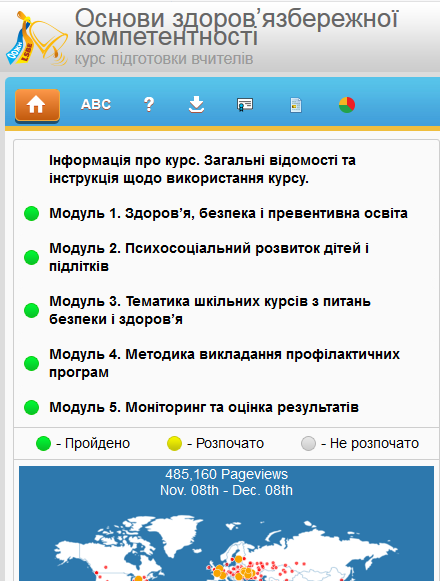 Пройшли курс ОЗК та отримали сертифікат (Україна)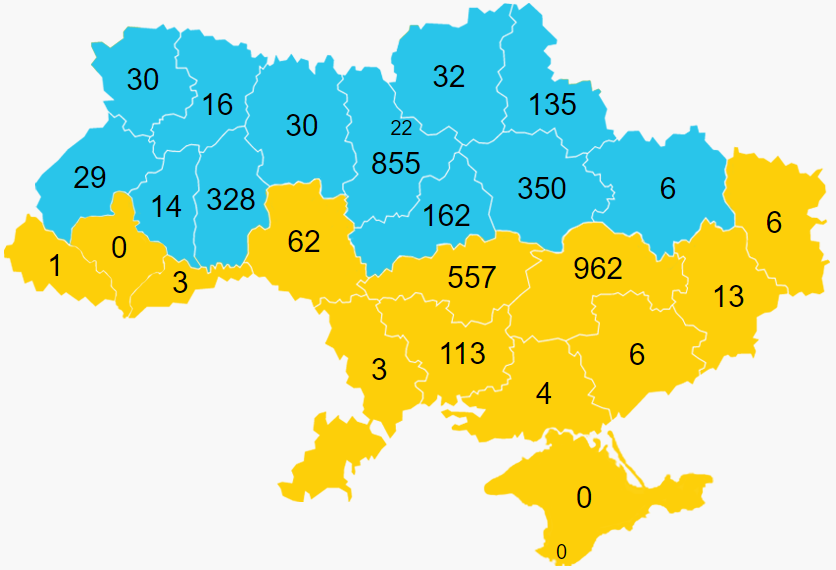 Курс ОЗК (на 29.12.2017)Курс ВЖР (на 29.12.2017)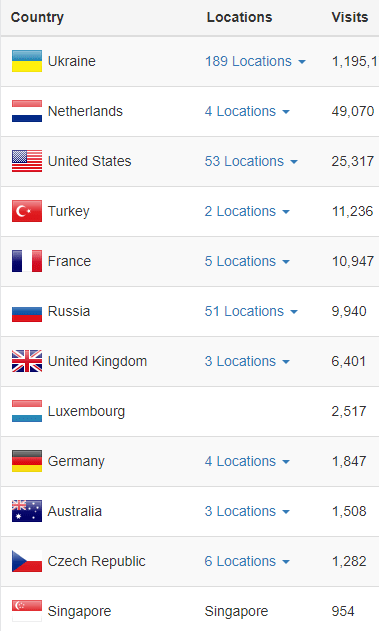 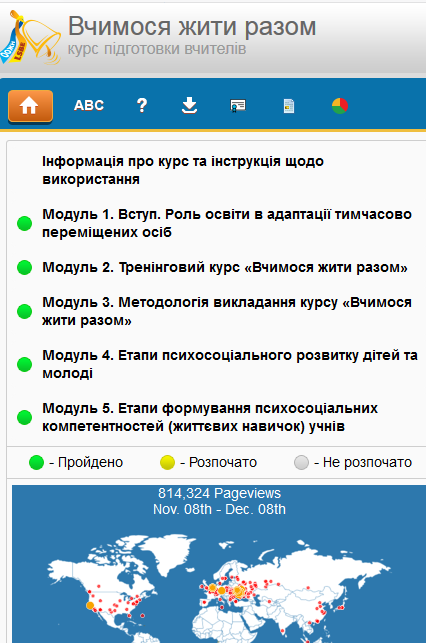 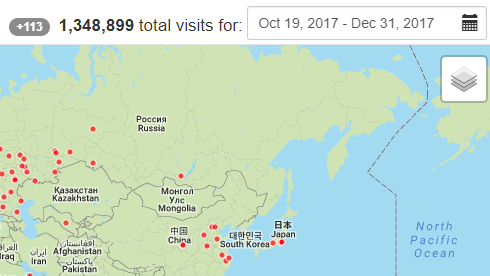 Пройшли курс ВЖР та отримали сертифікат (Україна)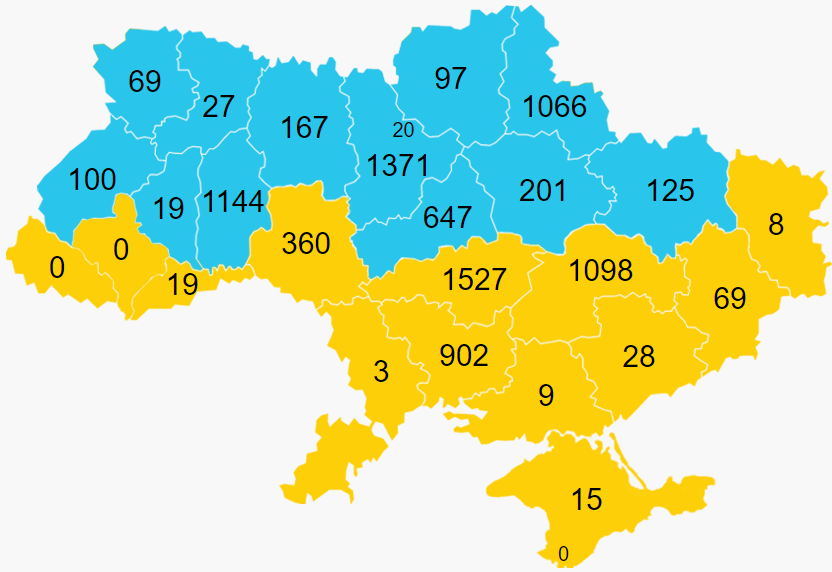 Курс ВЖР (на 29.12.2017)КодРегіонЗареєстровано користувачівОтримали сертифікат1АР Крим202Вінницька область175623Волинська область54304Дніпропетровська область18239625Донецька область49136Житомирська область63307Закарпатська область518Запорізька область1469Івано-Франківська область5010Київська область136985511Кіровоградська область103855712Луганська область18613Львівська область822914Миколаївська область25911315Одеська область21316Полтавська область67735017Рівненська область301618Сумська область31413519Тернопільська область261420Харківська область14621Херсонська область10422Хмельницька область58632823Черкаська область34816224Чернівецька область20325Чернігівська область563226м. Київ332227м. Севастополь10Україна:70923739Всього разом з іншими країнами:73993905КодРегіонЗареєстровано користувачівОтримали сертифікат1АР Крим18152Вінницька область10433603Волинська область106694Дніпропетровська область186310985Донецька область125696Житомирська область2491677Закарпатська область508Запорізька область57289Івано-Франківська область6010Київська область1861137111Кіровоградська область2210152712Луганська область27813Львівська область16110014Миколаївська область128790215Одеська область18316Полтавська область41420117Рівненська область592718Сумська область1553106619Тернопільська область311920Харківська область16712521Херсонська область26922Хмельницька область1578114423Черкаська область92264724Чернівецька область481925Чернігівська область1739726м. Київ332027м. Севастополь10Україна:140419091Всього разом з іншими країнами:145419375